贺州市八步区11个行政村村庄规划编制技术服务公开招标文件项目编号：HZZC2020-G3-020095-GXTZ招标人：贺州市八步区自然资源局招标代理机构：广西同泽工程项目管理股份有限公司发布日期：2020年08月目 录第一章  招标公告	- 1 -第二章  投标人须知	1投标人须知前附表	1（一）总则	3（二）招标文件	5（三）投标文件的编制	6（四）开标	11（五）资格审查	12（六）评标	12（七）评标结果	14（八）签订合同	14（九）其他事项	15第三章  采购需求和说明	17采购需求和说明	18第四章  政府采购合同主要条款	21第五章  投标文件（格式）	29第一部分  开标一览表文件（格式）	30（一）外包装封面（格式 ）	30第二部分  投标文件（格式）	31（一）外包装封面（格式 ）	32（二）投标文件封面（格式 ）	32（三） 投标文件（格式）	321.资信及商务文件：	332.技术文件	393.投标报价文件：	414.其他相关文件	44第六章  评标方法及评定标准	46 招标公告广西同泽工程项目管理股份有限公司关于贺州市八步区11个行政村村庄规划编制技术服务（HZZC2020-G3-020095-GXTZ）招标公告根据《中华人民共和国政府采购法》、《政府采购货物和服务招标投标管理办法》等有关规定，经贺州市八步区政府采购管理办公室批准的政府采购计划（编号：HZZC2020-G3-020095-GXTZ），现对贺州市八步区11个行政村村庄规划编制技术服务 进行公开招标，项目资金来源为自治区补助资金、贺州市本级财政预算资金及八步区本级预算资金，欢迎符合条件的潜在投标人前来投标。一、采购项目名称：贺州市八步区11个行政村村庄规划编制技术服务二、采购项目编号：HZZC2020-G3-020095-GXTZ 三、采购内容及数量：贺州市八步区11个行政村村庄规划编制技术服务。如需进一步了解详细内容，详见招标文件。四、项目服务期：签订合同后开始规划编制工作，在 45个日历日内 完成设计成果并通过专家评审，提交成果。五、采购项目预算金额（人民币）：385.00万元。本项目以预算金额为最高限价。本项目分为两个标段，其中；Ⅰ标段：贺街镇寿峰村、里松镇培才村、桂岭镇善华村，南乡镇良怀村、大汤村；控制价为175万元。Ⅱ标段：仁义镇仁义村、信都镇北津村、西两村、铺门镇六合村、浪水村、灵峰镇爱群村，控制价为210万元。六、本项目需要落实的政府采购政策（如需进一步了解详细内容，详见招标文件《采购需求和说明》及《评标方法及评定标准》）：1.落实强制采购节能产品、鼓励节能政策：对国家公布的节能产品政府采购清单中（按最新一期公布标准）属于强制采购的产品，予以强制采购。属于非强制采购的产品，在技术、服务等指标同等条件下，予以优先采购。2.鼓励环保政策：在性能、技术、服务等指标同等条件下，优先采购国家公布（按最新一期公布标准）的属于环境标志产品政府采购清单中产品。对于同时列入环保清单和节能产品政府采购清单的产品，应当优先于只列入其中一个清单的产品。3.扶持中小企业政策：评审时小型和微型企业服务的价格给予6%的扣除。监狱企业、残疾人福利性单位视同小型和微型企业，在评审时给予相同的价格扣除。七、投标人资格要求：1.符合《中华人民共和国政府采购法》第二十二条规定。2.国内注册（指按国家有关规定要求注册的）生产或经营范围达到本次招标采购要求的投标人。3.具备有效的土地规划乙级和城乡规划编制乙级或以上资质，并具备相应的技术、设备、经济能力良好信誉的单位；项目负责人具有规划专业高级及以上职称和注册城乡规划师资格。4、本项目接受联合体投标（联合体成员不得超过两家）。5、对在“信用中国”网站(www.creditchina.gov.cn)、中国政府采购网(www.ccgp.gov.cn)渠道列入失信被执行人、重大税收违法案件当事人名单、政府采购严重违法失信行为记录名单及其他不符合《中华人民共和国政府采购法》第二十二条规定条件的供应商，不得参与政府采购活动；6、法律、行政法规规定的其他条件。7、标段划分：本项目分二个标段，投标人可以同时参加一个或者多个标段的投标，不同标段的投标文件单独编制，只允许中标一个标段。八、招标文件的获取：1.潜在投标人的法定代表人（持本人身份证原件和复印件）或授权委托代理人（持本项目法定代表人授权委托书原件，本人身份证原件及复印件）携带营业执照副本复印件（复印件加盖单位公章）到贺州市公共资源交易中心服务窗口（贺州市鞍山西路83-1号四楼）电话：0774-5268001；现场报名并同时购买招标文件。如潜在投标人选择联合体投标，则需要联合体牵头人的法定代表人（单位负责人）或委托代理人持以上资料及联合体协议书（格式详见附件）进行现场报名。2.招标文件获取时间：2020年08月11 日公告发布之时起至2020年08月 18日下午5：30止。3.招标文件每套售价 300元，售后不退。4.已获取招标文件的投标人不等于符合本项目的投标人资格。九、投标保证金：投标保证金：Ⅰ标段：人民币壹万伍仟元整（￥15000.00），Ⅱ标段：人民币壹万伍仟元整（￥15000.00）投标人应将投标保证金以电汇、转帐等非现金形式交至以下账户，并于投标截止时间前到账，到账时间以银行确认的到账时间为准。(注：投标保证金必须从投标单位银行账户转出，并备注投标项目名称或项目编号及投标标段，选择联合体投标的投标保证金由牵头人递交。以现金方式缴纳或者没有足额缴纳的视为无效投标。)投标保证金缴纳账户：开户名：贺州市公共资源交易中心　开户行：邮政储蓄银行贺州市分行营业部账  号：945009010008838888十、投标截止时间和地点：投标人应于2020年 9月 2 日09 时00分前将投标文件密封送交到贺州市鞍山西路83-1号（城投集团）4楼贺州市公共资源交易中心大厅（具体安排见当天交易中心电子显示屏），逾期送达或未密封的投标文件将予以拒收。十一、开标时间及地点：同投标截止时间和地点，投标人可以派委托代理人出席开标会议。十二、发布公告的媒介：（中国政府采购网）http://www.ccgp.gov.cn/、（广西壮族自治区政府采购网）http://www.ccgp-guangxi.gov.cn/、（贺州市公共资源交易中心网）http://ggzyjy.gxhz.gov.cn/。十三、联系事项：1.招标单位：贺州市八步区自然资源局  地址：贺州市八步区贺州大道7号联系人及电话：廖宗俊，0774-5670969； 2.招标代理机构：广西同泽工程项目管理股份有限公司 地址：贺州市八步区城东新区回建地B地块81号联系人及电话：李妹，0774-5683635； 3.监督机构：贺州市八步区政府采购管理办公室电话：0774-6689708招标人：贺州市八步区自然资源局招标代理机构：广西同泽工程项目管理股份有限公司日期：2020年08月11 日附件：联合体协议书（格式，联合体投标人适用）联合体牵头人名称：法定代表人（单位负责人）：法定住所：联合体成员名称：法定代表人（单位负责人）：法定住所：鉴于上述各成员单位经过友好协商，自愿组成（联合体名称）    联合体，共同参加              （招标人名称）（以下简称招标人）   的       （项目名称及标段）（以下简称本项目）项目投标并争取赢得本项目承包合同（以下简称合同）。现就联合体投标事宜订立如下协议：1.（某成员单位名称）      为（联合体名称）          的牵头人。2．在本项目投标阶段，联合体牵头人合法代表联合体各成员负责本项目投标文件编制活动，代表联合体提交和接收相关的资料、信息及指示，并处理与投标和中标有关的一切事务；联合体中标后，联合体牵头人负责合同订立和合同实施阶段的主办、组织和协调工作。3．联合体将严格按照招标文件的各项要求，递交投标文件，履行投标义务和中标后的合同，共同承担合同规定的一切义务和责任，联合体各成员单位按照内部职责的部分，承担各自所负的责任和风险，并向招标人承担连带责任。4．联合体各成员单位内部的职责分工如下：            （联合体牵头人），主要负责                         工作；           （联合体成员），主要负责                            工作。                                                                  5．投标工作和联合体在中标后实施过程中的有关费用按各自承担的工作量分摊。6．联合体中标后，本联合体协议是合同的附件，对联合体各成员单位有合同约束力。7．本协议书自签署之日起生效，联合体未中标或者中标时合同履行完毕后自动失效。8．本协议书一式陆份，联合体各成员和招标人各执贰份。联合体牵头人名称：                  （盖单位章）法定代表人（单位负责人）或其委托代理人：               （签字或签章）联合体成员名称：                    （盖单位章）法定代表人（单位负责人）或其委托代理人：                （签字或签章）年    月     日第二章  投标人须知投标人须知前附表投标人须知（一）总则1.适用范围1.1本招标文件适用于本项目的招标、投标、评标、定标、验收、合同履约、付款等行为（法律、法规另有规定的，从其规定）。2.定义2.1 “招标人”系指组织本次招标的招标单位。2.2 “招标代理机构”系指广西同泽工程项目管理股份有限公司。2.3“投标人”系指响应招标、参加投标竞争的法人、其他组织或者自然人。2.4 “产品”系指供方按招标文件规定，须向招标人提供的一切设备、保险、税金、备品备件、工具、手册及其它有关技术资料和材料。2.5“服务”系指招标文件规定投标人须承担的安装、调试、技术协助、校准、培训、技术指导以及其他类似的义务。2.6“项目”系指投标人按招标文件规定向招标人提供的产品和服务。2.7“书面形式”包括信函、传真、电报等。2.8“▲”系指实质性要求条款。3.招标方式3.1公开招标方式。4.投标委托4.1投标人代表须携带有效身份证件。如投标人代表不是法定代表人，须有法定代表人出具的授权委托书（正本用原件，副本用复印件，格式见第五章《投标文件格式》）。5.投标费用5.1投标人均应自行承担所有与投标有关的全部费用（招标文件有相关的规定除外）。6.联合体投标6.1本项目接受联合体投标。（1）由两个单位成员自愿组成投标联合体，以一个投标人的身份投标。（2）以联项目有合体形式参加投标的，联合体各方均应当符合“具有独立承担民事责任的能力”的条件。本特殊要求规定投标人特定条件的，联合体各方中至少应当有一方符合招标文件规定的特定条件。（3）联合体各方之间应当签订共同投标协议，明确约定联合体各方承担的工作和响应的责任，并将共同投标协议连同投标文件一并提交本招标代理机构。联合体各方签订共同投标协议后，不得再以自己名义单独在同一项目中投标，也不得组成新的联合体参加同一项目投标，则与之相关的投标文件作废。当项目分为多个标段时，则本“项目”，特指“标段”。（4）投标联合体的企业综合实力、项目业绩、人员配备、服务承诺等须按联合体牵头方（或主体方）计分。（并加盖联合体牵头方公章）。（5）项目负责人应为联合体牵头方人员。（6）联合体投标的，须提供《联合体投标协议》（格式见附件）。（7）根据《政府采购促进中小企业发展暂行办法》第六条规定，“鼓励大中型企业和其他自然人、法人或者其他组织与小型、微型企业组成联合体共同参加非专门面向中小企业的政府采购活动。联合协议中约定，小型、微型企业的协议合同金额占到联合体协议合同总金额30%以上的，可给予联合体2%的价格扣除。联合体各方均为小型、微型企业的，联合体视同为小型、微型企业享受本办法第四条、第五条规定的扶持政策。组成联合体的大中型企业和其他自然人、法人或者其他组织，与小型、微型企业之间不得存在投资关系。7.转包             7.1本项目不允许转包。8.特别说明▲8.1单位负责人为同一人或者存在直接控股、管理关系的不同供应商，不得参加同一合同项下的政府采购活动。▲8.2投标人投标所使用的资格、信誉、荣誉、业绩与企业认证必须为本法人所拥有。投标人投标所使用的采购项目实施（指项目合同的履行）人员必须为本法人员工（或必须为本法人或控股公司正式员工）。▲8.3投标人应仔细阅读招标文件的所有内容，按照招标文件的要求提交投标文件，并对所提供的全部资料的真实性承担法律责任。▲8.4投标人在投标活动中提供任何虚假材料、互相串通投标，其投标无效，并报监管部门查处。▲8.5投标截止时间前三天，报名登记的供应商不足三家的，招标代理机构将延迟截标和开标时间不少于十日，并通知已报名的供应商，并在财政部门指定的政府采购信息发布媒体及招标代理机构网站上发布变更公告。9.询问、质疑及投诉9.1投标人对政府采购活动事项有疑问的，可以向招标人、招标代理机构提出询问。9.2投标人认为招标文件、招标过程或中标结果使自己的合法权益受到损害的，应当在知道或者应知其权益受到损害之日起七个工作日内，以书面形式向招标人、招标代理机构提出质疑。具体计算时间如下：（1）对可以质疑的招标文件提出质疑的，为收到招标文件之日；（2）对招标过程提出质疑的，为各招标程序环节结束之日；（3）对中标结果提出质疑的，为中标结果公告期限届满之日。9.3质疑应当采用书面形式，质疑书应明确阐述招标文件、招标过程、中标结果中使自己合法权益受到损害的实质性内容，提供相关事实、明确的请求、必要的证明材料，便于有关单位调查、答复和处理。质疑联系部门及电话：广西同泽工程项目管理股份有限公司    0774-56836359.4质疑投标人必须首先经过质疑程序，对招标人的质疑答复不满意或者招标人未在规定时间内作出答复的，可以在答复期满后十五个工作日内向同级采购监管部门投诉。（二）招标文件10.招标文件的构成10.1公开招标公告；10.2投标人须知；10.3采购需求和说明；10.4政府采购合同主要条款；10.5投标文件格式；10.6评标方法及评定标准。11.投标人的风险11.1投标人应认真阅读招标文件，按照招标文件的要求编制投标文件。投标文件应对招标文件提出的要求和条件作出明确响应。投标人没有按照招标文件要求提供全部资料，或者投标人没有对招标文件在各方面作出明确响应是投标人的风险，并可能导致其投标被拒绝。
    11.2对招标文件提出的实质性要求和条件作出明确响应是指投标人必须对招标文件中涉及招标项目的价格、服务的内容、服务的质量要求、服务期限等售后服务及其它要求、合同主要条款等内容作出明确响应。12.招标文件的澄清与修改 12.1投标人应认真阅读本招标文件，发现其中有误或有不合理要求的，投标人应当在投标截止日期10天前以书面形式（包括信函、传真等可以有形地表现所载内容的形式，下同）要求招标人答疑、澄清。招标人或者招标代理机构可以对已发出的招标文件进行必要的澄清或者修改，但不得改变采购标的和资格条件。招标代理机构对已发出的招标文件进行必要澄清或者修改可能影响投标文件编制的，应当在招标文件要求提交投标文件截止时间15日前，在招标公告发布网站发布更正公告。该澄清或者修改的内容为招标文件的组成部分。如果澄清或者修改通知发出时间距投标截止时间不足15天，相应延迟开标时间。12.2招标代理机构以在招标公告发布网站发布的形式答复投标人要求澄清的问题，并将不包含问题来源的答复书面通知所有报名的投标人；除书面答复以外的其他澄清方式及澄清内容均无效。12.3招标文件的答疑、澄清、修改、补充的内容为招标文件的组成部分。当招标文件与招标文件的答疑、澄清、修改、补充通知就同一内容的表述不一致时，以最后发出的书面文件为准。12.4招标文件的答疑、澄清、修改、补充都应该通过招标代理机构以法定形式发布，招标人非通过本机构，不得擅自答疑、澄清、修改、补充招标文件。12.5招标代理机构可以视采购具体情况，延长招标文件提供期限，并在财政部门指定的政府采购信息发布媒体上发布公告。（三）投标文件的编制13.投标文件的组成投标文件由开标一览表、投标文件两部份组成（格式见第五章）。13.1开标一览表开标一览表（必须提供）。13.2投标文件（由资信及商务文件、技术文件、投标报价文件、其他相关文件四部份组成。其中资信及商务文件、投标报价文件、其他相关文件要求按A4版面装订成一本；技术文件可根据需求按A3或A4版面单独装订成一本。）1.资信及商务文件：（1）授权委托书和委托代理人身份证复印件（委托代理时必须提供）；（2）投标人法定代表人（单位负责人）身份证明文件（若为联合体投标，联合体成员均应提供并加盖公章）；（3）联合体协议书（联合体投标必须提供，且联合体成员均应加盖公章）；（4）投标声明书（必须提供，若为联合体，则由联合体牵头人提供）；（5）投标保证金的相关证明（复印件，若为联合体，则由联合体牵头人提供）；（6）投标人有效的“企业营业执照”副本（非法人的其他组织证照）复印件或“事业单位法人证书”复印件，税务登记证副本复印件、由国家质量技术监督局颁发的有效的中华人民共和国组织机构代码证副本复印件；（已实行“三证合一”的，提供含统一社会信用代码的营业执照副本复印件）（必须提供，如为联合体投标，联合体成员均应提供并加盖公章）；（7）具备有效的土地规划乙级和城乡规划乙级或以上资质证书复印件（如为联合体投标，由联合体成员联合提供并加盖公章）；（8）投标人提供投标截止时间前6个月内，投标人连续三个月的依法缴纳社保费的缴费凭证复印件（格式自拟，必须提供）；无缴费记录的，应提供由投标人所在地社保部门出具的《依法缴纳或依法免缴社保费证明》（格式自拟，复印件）（必须提供，如为联合体投标，联合体成员均应提供并加盖公章）；（9）投标截止之日前半年内投标人连续三个月的依法缴纳税费或依法免缴税费的证明（格式自拟，复印件）；无纳税记录的，应提供由投标人所在地主管国税或地税部门出具的《依法纳税或依法免税证明》（格式自拟，复印件）（必须提供，如为联合体投标，联合体成员均应提供并加盖公章）；（10）信用记录书面截图（必须提供，，如为联合体投标，联合体成员均应提供并加盖公章）；（11）投标人质量管理、环境管理、职业健康安全管理体系等方面的认证证书复印件（如有，请提供；如为联合体投标，按联合体牵头方认证情况计分）； （12）投标人2019年度财务报表或财务审计报告复印件(如有规定，则必须提供)。2.技术文件：（1）投标人针对项目制订的技术方案（格式自拟，必须提供，如为联合体投标，联合体成员均应加盖公章)；（2）投标人项目实施人员资质及分配（必须提供，如为联合体投标，请按联合体协议明确的分工内容来对应配置符合招标文件需求的人员，按牵头方人员计分）；（3）服务质量承诺书（格式自拟，可结合第六章评分标准拟定承诺书内容，如为联合体投标，联合体成员均应加盖公章）；（4）同类型（村庄规划）的项目业绩（如为联合体投标，则按联合体成员提供，并加盖联合体双方公章，按联合体牵头方同类型业绩计分）（5）投标人需要提供的其他文件和说明（格式自拟）。3.投标报价文件：（1）投标函（必须提供）； （2）投标报价明细表（必须提供，如为联合体投标，联合体双方均应加盖公章）；（3）投标人针对报价需要说明的其他文件和说明（格式自拟）。4.其他相关文件（1）小型、微型企业声明函（格式）（2）监狱企业参加政府采购活动时，应当提供由省级以上监狱管理局、戒毒管理局(含新疆生产建设兵团)出具的属于监狱企业的证明文件；（3）残疾人福利性单位声明函（格式）14.投标文件的语言及计量14.1投标文件以及投标方与招标方就有关投标事宜的所有来往函电，均应以中文汉语书写。除签名、盖章、专用名称等特殊情形外，以中文汉语以外的文字表述的投标文件视同未提供。14.2投标计量单位，招标文件已有明确规定的，使用招标文件规定的计量单位；招标文件没有规定的，应采用中华人民共和国法定计量单位（货币单位：人民币元），否则视同未响应。15.投标报价15.1投标报价应按招标文件中相关附表格式填写。投标人可就《采购需求和说明》中所有服务内容作完整唯一报价。15.2投标报价是履行合同的最终价格，投标人的报价已包括了实施和完成服务所需的劳务费、评审费、技术服务费、交通、通讯、办公场地、管理费、税费和利润等费用和政策性文件规定及合同包含的所有风险、责任等各项应有的费用，除非上述费用在合同中另有说明。除有特殊项目另外约定外，合同期内，费率不再调整。15.3投标文件只允许有一个报价，有选择的或有条件的报价将不予接受。16.投标文件的有效期16.1自投标截止日起60天投标文件应保持有效。有效期不足的投标文件将被拒绝。16.2在特殊情况下，招标人可与投标人协商延长投标书的有效期，这种要求和答复均以书面形式进行。16.3投标人可拒绝接受延期要求而不会导致投标保证金被没收。同意延长有效期的投标人需要相应延长投标保证金的有效期，但不能修改投标文件。 16.4中标人的投标文件自开标之日起至合同履行完毕止均应保持有效。17.投标保证金17.1投标保证金应用人民币，投标人须按规定提交投标保证金。否则，其投标将被拒绝。17.2保证金交纳形式：电汇、转帐等非现金形式提交。17.3投标人应按本须知前附表及招标公告中所明确的开户名称、开户银行、账号缴纳投标保证金，并于投标截止时间前到账，到账时间以银行确认的到账时间为准。（投标人缴纳投标保证金时应充分考虑保证金到达缴纳账户上的银行清算时间）。注：①办理投标保证金手续时，需在缴纳凭据上注明项目名称或项目编号及投标标段，以免耽误投标和退还。②未中标人的投标保证金在中标通知书发出后五个工作日内退还，不计利息。③中标人的投标保证金自政府采购合同签订之日起5个工作日内（合同签订后送达招标代理机构)后退还，不计利息。17.4中标人应在中标通知书发出之日起30日内与招标人签订合同。17.5投标保证金不计息。17.6投标人有下列情形之一的，投标保证金将不予退还：（1）投标人在投标有效期内撤回投标文件的；（2）投标人在投标过程中弄虚作假，提供虚假材料的；（3）中标人无正当理由不与招标人签订合同的；（4）将中标项目转让给他人或者在投标文件中未说明且未经招标人同意，将中标项目分包给他人的；（5）拒绝履行合同义务的；（6）其他严重扰乱招投标程序的。18.投标文件的签署和份数18.1投标人应按本招标文件规定的格式和顺序编制、装订投标文件并标注页码，投标文件内容不完整、编排混乱导致投标文件被误读、漏读或者查找不到相关内容的，属于投标人的责任。18.2投标人应提供：开标一览表 壹 份；投标文件正本 壹 份，副本 肆 份。投标文件的封面应注明“正本”、“副本”字样。18.3投标文件的正本需打印或用不褪色的墨水填写，投标文件正本除本《投标人须知》中规定的可提供复印件外均须提供原件。副本为正本的复印件，一旦副本和正本不符，以正本为准。18.4投标文件须由投标人在规定位置盖章并由法定代表人或法定代表人的授权委托人签署或盖章，投标人应写全称。18.5投标文件不得涂改，若有修改错漏处，须加盖单位公章或者法定代表人或授权委托人签字或盖章。投标文件因字迹潦草或表达不清所引起的后果由投标人负责。19.投标文件的包装、递交、修改和撤回19.1投标人应将投标文件装订成册（开标一览表可以不装订成册），按开标一览表、投标文件两个部分分别装到不同的文件袋中加以密封（要求文件袋无明显缝隙露出袋内文件）。投标文件的包装封面上应注明投标人名称、投标人地址、投标标段、投标文件名称（开标一览表；投标文件）、投标项目名称、项目编号、并加盖投标人公章或密封章，并注明“开标时才能启封”。活页装订的投标文件将被拒绝。19.2逾期送达或者未按照招标文件要求密封的投标文件将被拒绝，由此造成投标文件被误投或提前拆封的风险由投标人承担。19.3投标人在投标截止时间之前，可以对已提交的投标文件进行修改或撤回，并书面通知招标人；投标截止时间后，投标人不得撤回、修改投标文件。修改后重新递交的投标文件应当按本招标文件的要求签署、盖章和密封。19.4投标人已经被推荐为第一中标候选人后撤销投标或放弃中标的，其投标保证金将不予退还，并上缴国库，给招标人造成损失的，还应当赔偿损失，并作为不良行为记录在案。20.投标无效的情形实质上没有响应招标文件要求的投标将被视为无效投标。投标人不得通过修正或撤销不合要求的偏离或保留从而使其投标成为实质上响应的投标，但经评标委会认定属于投标人疏忽、笔误所造成的差错，应当允许其在评标结束之前进行修改或者补正（可以是复印件、传真件等，原件必须加盖单位公章）。修改或者补正投标文件必须以书面形式进行，并应在中标结果公告之前查核原件。限期内不补正或经补正后仍不符合招标文件要求的，应认定其投标无效。投标人修改、补正投标文件后，不影响评标委员会对其投标文件所作的评价和评分结果。20.1如发现下列情形之一的，投标文件将被视为无效：（1）超越了按照法律法规规定必须获得行政许可或者行政审批的经营范围的；（2）投标文件未按照招标文件要求签字、盖章的，或未提供法定代表人（负责人）授权委托书、投标声明书或者填写项目不齐全的；（3）投标代表人未能出具身份证明或与法定代表人（负责人）授权委托人身份不符的；（4）项目不齐全或者内容虚假的；（5）投标文件的实质性内容未使用中文表述、意思表述不明确、前后矛盾或者使用计量单位不符合投标文件要求的（经评标委员会认定并允许其当场更正的笔误除外）；（6）投标有效期、服务期、服务质量等商务条款不能满足招标文件要求的；（7）未实质性响应招标文件要求或者投标文件有招标人不能接受的附加条件的；（8）未按招标文件的规定提交投标保证金的。20.2在技术评审时，如发现下列情形之一的，投标文件将被视为无效：（1）投标服务方案不明确，存在一个或一个以上备选（替换）投标方案的；20.3在报价评审时，如发现下列情形之一的，投标文件将被视为无效：（1）未采用人民币报价或者未按照招标文件标明的币种报价的；（2）报价超出最高限价，或者超出采购预算金额，招标人不能支付的；（3）投标报价具有选择性，或者开标价格与投标文件承诺的优惠（折扣）价格不一致的。（4）评标委员会认为投标人的报价明显低于其他通过符合性审查投标人的报价，有可能影响服务质量或者不能诚信履约，投标人不能证明其报价合理性的。20.4有下列情形之一的视为投标人相互串通投标，投标文件将被视为无效：（1）不同投标人的投标文件由同一单位或者个人编制；或不同投标人报名的IP地址一致的；（2）不同投标人委托同一单位或者个人办理投标事宜；（3）不同投标人的投标文件载明的项目管理成员或者联系人员为同一人；（4）不同投标人的投标文件异常一致或投标报价呈规律性差异；（5）不同投标人的投标文件相互混装；（6）不同投标人的投标保证金从同一个单位或者个人账户转出。20.5有下列情形之一的视为关联供应商参加同一合同项下政府采购活动，投标文件将被视为无效：（1）单位负责人为同一人或者存在直接控股、管理关系的不同供应商，参加同一合同项下的政府采购活动。20.6被拒绝的投标文件为无效。（四）开标21.开标准备21.1招标代理机构将在规定的时间和地点进行开标，投标人的法定代表人或其授权代表应参加开标会并签到。投标人的法定代表人或其授权代表未按时签到的，视同放弃开标监督权利、认可开标结果。22.开标程序22.1开标程序：（1）开标会由招标代理机构主持，主持人宣布开标会议开始；（2）主持人介绍参加开标会的人员名单； （3）主持人宣布评标期间的有关事项；告知应当回避的情形，提请有关人员回避；（4）投标人或者其推选的代表检查其投标文件的密封情况并签字确认；（5）唱标：招标代理机构工作人员当众拆封开标一览表并宣读；（6）招标代理机构做开标记录，投标人代表对开标记录进行当场校核及勘误，并签字确认；同时由记录人、监督人当场签字确认。投标人代表未到场签字确认或者拒绝签字确认的，不影响评标过程。注：①当整个招标项目的投标人不足3家的不开标，招标代理机构将按政府采购管理的有关规定处理。②开标后，某分标投标人不足3家的，招标代理机构将按政府采购管理的有关规定处理。（7）开标会议结束。（五）资格审查23.资格审查23.1本项目资格审查由招标人进行审查，审查结果报评标委员会复核。合格投标人不足3家的，不得继续评审。（六）评标24.组建评标委员会24.1本招标采购项目的评标委员会由采购人评审代表和在贺州市评标专家库中随机抽取的评审专家组成，成员人数应当为5人以上单数，其中评审专家不得少于成员总数的三分之二。25.评标的方式25.1本项目采用不公开方式评标，评标的依据为招标文件和投标文件。26.评标程序26.1评标程序（1）评标委员会审查、评价投标文件是否符合招标文件的商务、技术等实质性要求。（2）评标委员会对投标文件进行比较和评价，如有疑问，将要求投标人对投标文件有关事项作出澄清或者说明。投标人向评标委员会澄清或者说明有关问题，并最终以书面形式进行答复。投标人代表未到场或者拒绝澄清或者澄清的内容改变了投标文件的实质性内容的，评标委员会有权视该投标文件无效。（3）各投标人的技术得分为所有评委的有效评分的算术平均数，由指定专人进行计算复核。（4）招标代理机构工作人员协助评标委员会根据本项目的评分标准计算各投标人的商务报价得分。（5）评标委员会完成评标后，评委对各部分得分汇总，计算出本项目最终得分、评标价等。评标委员会按推荐原则确定中标候选人同时起草评标报告。27.澄清问题的形式27.1对投标文件中含义不明确、同类问题表述不一致或者有明显文字和计算错误的内容，评标委员会可要求投标人作出必要的澄清、说明或者纠正。投标人的澄清、说明或者补正应当采用书面形式，由其授权代表签字或盖章确认，并不得超出投标文件的范围或者改变投标文件的实质性内容。28.错误修正28.1投标文件如果出现计算或表达上的错误，修正错误的原则如下：（1）投标文件中开标一览表内容与投标文件中相应内容不一致的，以开标一览表为准；（2）大写金额和小写金额不一致的，以大写金额为准；（3）单价金额小数点或者百分比有明显错位的，以开标一览表的总价为准，并修改单价；（4）总价金额与按单价汇总金额不一致的，以单价金额计算结果为准。（5）对不同文字文本投标文件的解释发生异议的，以中文文本为准。（6）同时出现两种以上不一致的，按照前款规定的顺序修正。按上述修正错误的原则及方法调整或修正投标文件的投标报价，投标人同意并签字确认后，调整后的投标报价对投标人具有约束作用。如果投标人不接受修正后的报价，则其投标将作为无效投标处理。29.评标原则和评标方法29.1评标原则。评标委员会必须公平、公正、客观，不带任何倾向性和启发性；不得向外界透露任何与评标有关的内容；任何单位和个人不得干扰、影响评标的正常进行；评标委员会及有关工作人员不得私下与投标人接触。29.2评标方法。本项目评标方法是综合评分法，具体评标内容及评分标准等详见第六章：评标方法及评定标准。29.3在评标期间，出现符合专业条件的供应商或者对招标文件作出实质响应的供应商不足三家情形的，评标委员会应评定本项目废标。30.评标过程的监控30.1本项目评标过程实行全程录音、录像监控，投标人在评标过程中所进行的试图影响评标结果的不公正活动，可能导致其投标被拒绝。（七）评标结果31.评标结果及中标通知书的发出31.1招标代理机构将在评标结束后2个工作日内将评标报告送招标人，招标人在5个工作日内按照评标报告中推荐的中标候选人顺序确定中标人，也可授权评标委员会直接确定中标人。31.2中标人确定后，招标代理机构在中国政府采购网、广西壮族自治区政府采购网、贺州市公共资源交易中心网站发布中标结果公告。31.3在发布中标结果公告的同时，招标代理机构向中标人发出中标通知书。31.4投标人认为招标文件、招标过程和中标结果使自己的权益受到损害的，可以在知道或者应知其权益受到损害之日起七个工作日内，以书面形式向招标代理机构提出质疑，并及时索要书面回执。31.5招标代理机构应当按照有关规定就招标人委托授权范围内的事项在收到投标人的书面质疑后七个工作日内做出答复，但答复的内容不得涉及商业秘密。（八）签订合同32.合同授予标准32.1合同将授予被确定投标文件满足招标文件全部实质性要求，具备履行合同能力，评审得分最高，综合评分排名第一的投标人，如为中标人为联合体投标，则联合体成员各自与招标人签订合同，具体合同签订事宜三方协商。33.履约保证金33.1本项目无需缴纳履约保证金34.签订合同34.1投标人接到中标通知书后，应按中标通知书规定的时间、地点与招标人签订合同。中标人无正当理由不得放弃中标。34.2如中标人不按中标通知书的规定签订合同，则按中标人违约处理，中标人的投标保证金不予退还。34.3中标人拒绝与招标人签订合同或因不可抗力或者自身原因不能履行采购合同的，招标人可以与中标人之后排名第一的中标候选人签订采购合同，以此类推，也可以重新招标。中标人放弃中标项目，拒绝与招标人签订合同的，其投标保证金将不予退还，并上缴国库，给招标人造成损失的，还应当赔偿损失，并作为不良行为记录在案。35.合同履行中的追加35.1政府采购合同履行中，采购单位需追加与合同标的相同的货物、工程和服务的，经贺州市政府采购管理办公室同意，在不改变合同其他条款的前提下，可以与中标人协商签订补充的合同。但补充的合同涉及的采购金额不得超过原合同采购金额的10%。（九）其他事项36.解释权36.1本招标文件是根据《中华人民共和国政府采购法》和政府采购管理有关规定和参照国际惯例编制，解释权属广西同泽工程项目管理股份有限公司。37.有关事宜无。附件：有关法律法规对政府采购当事人应承担法律责任的规定《中华人民共和国政府采购法》有关规定：第三条 政府采购应当遵循公开透明原则、公平竞争原则、公正原则和诚实信用原则。 第二十二条 供应商参加政府采购活动应当具备下列条件：具有独立承担民事责任的能力；具有良好的商业信誉和健全的财务会计制度；具有履行所必需的设备和专业技术能力；有依法缴纳税收和社会保障资金的良好记录；参加政府采购活动前三年内，在经营活动中没有重大违法记录；法律、行政法规规定的其他条件。第四十六条 采购人与中标、成交供应商应当在中标、成交通知书发出之日起三十日内，按照采购文件确定的事项签订政府采购合同。 中标、成交通知书对采购人和中标、成交供应商均具有法律效力。中标、成交通知书发出后，采购人改变中标、成交结果的，或者中标、成交供应商放弃中标、成交项目的，应当依法承担法律责任。 第七十七条 供应商有下列情形之一的，处以采购金额千分之五以上千分之十以下的罚款，列入不良行为记录名单，在一至三年内禁止参加政府采购活动，有违法所得的，并处没收违法所得，情节严重的，由工商行政管理机关吊销营业执照；构成犯罪的，依法追究刑事责任：（一）提供虚假材料谋取中标、成交的；（二）采取不正当手段诋毁、排挤其他供应商的；（三）与采购人、其他供应商或者招标代理机构恶意串通的；（四）向采购人、招标代理机构行贿或者提供其他不正当利益的；（五）在招标采购过程中与采购人进行协商谈判的；（六）拒绝有关部门监督检查或者提供虚假情况的。 供应商有前款第（一）至（五）项情形之一的，中标、成交无效。 第七十九条  政府采购当事人有本法第七十一条、第七十二条、第七十七条违法行为之一，给他人造成损失的，并应依照有关民事法律规定承担民事责任。 《中华人民共和国合同法》有关规定：第四十二条：当事人在订立合同过程中有下列情形之一，给对方造成损失的，应当承担损害赔偿责任：假借订立合同，恶意进行磋商；故意隐瞒与订立合同有关的重要事实或者提供虚假情况；有其他违背诚实信用原则的行为。第三章  采购需求和说明采购需求和说明一、项目概况（一）服务内容完成贺州市八步区11个行政村村庄规划编制技术服务，并达到自治区自然资源厅关于村庄规划编制的有关要求。（二）项目名称与范围项目名称：贺州市八步区11个行政村村庄规划编制技术服务。规划范围：Ⅰ标段：贺街镇寿峰村、里松镇培才村、桂岭镇善华村，南乡镇良怀村、大汤村，；控制价为175万元。Ⅱ标段：仁义镇仁义村、信都镇北津村、西两村、铺门镇六合村、浪水村、灵峰镇爱群村，控制价为210万元。（三）成果提交规划成果按以下时间提交并通过专家评审；签订合同后开始规划编制工作，在45个日历日内完成设计成果并通过专家评审，提交成果。二、服务内容及成果要求（一）成果内容编制成果含规划说明、规划图件、规划附表、数据库。（二）成果要求1、规划说明主要内容包括规划背景、现状分析、村域空间管控、发展定位与目标、三产融合发展规划、村庄建设规划、魅力乡村规划、村庄安全与防灾减灾规划、国土空间治理与生态修复、土地利用规划、保障措施及近期实施计划等各项规划内容；并明确主要规划地类规模和约束性指标。2、图纸成果村域规划图：村域综合现状图、村域综合规划图、居民点建设导控图、居民点规划示意图；规划附表：村庄土地利用结构调整表、村庄规划主要控制指标表、村庄新增建设用地指标结构表、村庄规划近期重点建设项目表。3、数据库：规划成果数据的电子形式，包括符合数据库标准的规划图的栅格数据和矢量数据、规划文档、规划表格、元数据等。规划数据库内容与规划文本、规划附表一致，执行国家颁布的建库标准。（四）成果数量及质量要求1、规划成果册：项目纸质说明成果 5 套、主要图纸（A3版面）成果 5 套、（不含评审报批数量）。2、电子光盘：包括以上内容的光盘2套。3、质量要求：成果表达简明易懂：规划成果应尽可能简化、明晰，要看得懂、能落地、好监督；成果内容各有侧重:对不同类型的村庄编制规划侧重点不同；成果形式分类要求：根据村庄建设发展需求进行成果分类，对成果应进行校验和检查，确保文字、图件、数据、表格的一致性；④符合自然资源部以及自治区自然资源厅村庄规划编制的要求，并通过专家评审和主管部门的审查验收。三、其他要求：（一）服务方案署名权归中标人所有，版权归采购人所有，采购人有权在服务方案审定后公开展示成果文件，并通过传播、媒介、专业杂志、书刊及其他形式介绍、展示、评价服务方案。（二）服务方案批准实施前，任何单位和个人未经同意都无权以任何形式向社会公开展示成果文件。（三）中标单位提交的服务方案成果文件有下列情形之一的，采购人将有权终止合同：①提交的成果不符合本项目任务书规定的。②提交的成果图纸和文字辨认不清，内容不全或粗制滥造的。③未经采购人同意，逾期上报成果文件的。④编制成果不能通过法定程序审批的。⑤中标人未经采购人正式书面同意擅自修改服务方案的。四、付款方式在本合同签订之起 7 个工作日内，甲方向乙方支付合同总额的15%，作为项目预付款；乙方提交中期成果10个工作日内，甲方向乙方支付合同总额的20%；规划通过专家评审后10个工作日内，甲方向乙方支付合同总额的20%；乙方根据专家评审意见修改完善并提交成果，待甲方收到相关资金后10个工作日内一次性向乙方结清剩余合同总额的45%，不留尾款。甲方付款后五日内，乙方开具正式足额发票给甲方。第四章  政府采购合同主要条款规划项目编制合同发包人：                                                设计人：                                                发包人委托设计人承担                                  项目编制，双方本着平等互利、真诚合作的原则，经友好协商，签订本合同，共同执行。第一条　本合同签订依据1.1　《中华人民共和国合同法》、《中华人民共和国城乡规划法》、《建设工程勘察设计管理条例》等现行有效的相关法律法规。1.2　国家及地方有关规划设计管理法规和规章。1.3　规划项目批准文件。第二条　设计依据2.1　发包人给设计人的中标文件。2.2　发包人提交的基础资料。2.3　设计人采用的主要技术标准是（但不仅限于此）：《中华人民共和国城乡规划法》；《城市规划编制办法》；国家现行有效的其他相关的法律、法规及省（自治区）层级的地方性法规和地方政府规章。第三条　合同文件的优先次序构成本合同的文件可视为是能互相说明的，如果合同文件存在歧义或不一致，则根据如下优先次序来判断：3.1　合同书。3.2  中标函（文件）。3.3  发包人书面要求及委托书。3.4　来往函件。第四条　本合同项目的名称、规模、阶段、投资及设计内容项目名称：                                                                 项目所在地：                                                                  编制阶段：                                                                  项目规模：                                                               第五条 发包人向设计人提交的有关资料、文件及时间第六条　设计人向发包人交付的设计文件、份数、地点及时间第七条　费用7.1　收费依据和计算方法按国家和地方有关规定执行，国家和地方没有规定的，由双方商定。本合同的规划设计费为：人民币        元整（¥       .00）(其中不含税设计费¥       .00，税金合计¥        .00)。7.2　编制期间如遇规模或内容调整，则设计费也应做相应调整，另行签订收费协议，作为本合同的附件。第八条　支付方式及进度8.1 双方委托银行代付代收有关费用。8.2 非因设计人编制成果质量问题，发包人对编制文件不审批或缓慢审批超过半年的，发包人均应按照合同进度支付设计费。8.3 设计人在收到设计费  10  日内开具 □增值税专用发票  □增值税普通发票（两种发票选择其中一种）给发包人。发包人必须提供其纳税人识别号或统一社会信用代码、户名、账号、开户行、地址、税务登记证号码等信息，并提供以上信息的电子版本。如要求开具增值税专用发票的，必须提供能证明其为增值税一般纳税人的税务登记证复印件（加盖公章）。第九条　双方责任9.1　发包人责任9.1.1　发包人按本合同第五条规定的内容，在规定的时间内向设计人提交基础资料及文件，并对其完整性、正确性及有效性负责。发包人不得要求设计人违反国家有关标准进行设计。发包人提交上述资料及文件超过规定期限10天以内，设计人按本合同第六条规定的交付设计文件时间顺延；发包人交付上述资料及文件超过规定期限10天以上时，设计人有权重新确定提交设计文件的时间。9.1.2　发包人变更委托设计项目、规模、条件或因提交的资料错误，或所提交资料作较大修改，以致造成设计人设计返工时，双方除另行协商签订补充协议（或另订合同）、重新明确有关条款外，发包人应按设计人所耗工作量向设计人支付返工费。在未签订合同前，设计人为发包人所做的各项设计工作，发包人应支付相应设计费。9.1.3　在合同履行期间，发包人要求终止或解除合同，设计人未开始设计工作的，不退还发包人已付的预付款；已开始设计工作的，发包人应按设计人完成的实际工作量支付相应的设计费。9.1.4　发包人必须按合同规定支付预付款，收到预付款作为设计人设计开工的标志。未收到预付款，设计人有权推迟设计工作的开工时间，且交付文件的时间顺延。9.1.5　发包人要求设计人比合同规定时间提前交付设计文件时，须征得设计人同意，不得严重背离合理设计周期，且发包人应支付赶工费。9.2　设计人责任9.2.1　设计人应按国家规定和合同约定的技术规范、标准和规程进行设计，按本合同第六条规定的内容、时间及份数向发包人交付设计文件（出现9.1.1、9.1.2、9.1.4、9.1.5规定有关交付设计文件顺延的情况除外），并对提交的设计文件的质量负责。设计人指派       担任本项目的负责人。9.2.2　设计人对规划设计文件在规划编制过程期间出现的遗漏或错误负责修改或补充，造成发包人损失负责赔偿。9.2.3　合同生效后，设计人因自身单方原因无故要求终止或解除合同，设计人应返还发包人已支付的预付款。9.2.4　设计人交付设计文件后，按规定参加有关上级的设计审查，并根据审查结论负责不超出原定范围的内容做必要调整补充。第十条　违约责任10.1　发包人应按本合同规定的金额和日期向设计人支付设计费，每逾期支付1天，应承担应支付金额2‰的逾期违约金，且设计人提交设计文件的时间顺延，即每逾期付款一天，提交设计文件的时间顺延一天。逾期超过30天以上时，设计人有权暂停履行下阶段工作，并书面通知发包人。发包人的上级或规划编制审批部门对规划设计文件不审批或本合同项目停缓建，发包人按9.1.3条规定支付设计费。10.2  设计人应按本合同规定的时间向发包人提交设计成果，由于设计人自身原因，延误了本合同第六条规定的设计资料及设计文件的交付时间，每延误1天，应减收该项目应收设计费的2‰；如逾期超过30天以上，发包人有权解除合同，并要求设计人退回已付设计费第十一条　保密双方均应保护对方的知识产权，未经对方同意，任何一方均不得对对方的资料及文件擅自修改、复制或向第三人转让或用于本合同项目外的项目。如发生以上情况，泄密方承担一切由此引起的后果并承担赔偿责任。第十二条　仲裁本设计合同发生争议，发包人与设计人应及时协商解决。调解不成时，可向合同签订地即       有管辖权的人民法院起诉。第十三条 通知与送达13.1双方约定，双方的业务联系一般情况下应通过双方所指定的工作联系人进行，具体为：甲方指定的工作联系单位和联系人为：姓名：           电话：            手机：              传真：            电子信箱：                 通信地址：                                   乙方指定日常联系人联系方式：姓名：           电话：            手机：              传真：            电子信箱：                通信地址：                                  13.2 与签订及履行本合同有关的一切通知、函件或其他法律文件，甲乙双方均应向上述指定联系人及地址送达。以专人送达的，由指定联系人签字之日为送达日；以信件或快递方式送达的，以发邮后第三日为送达日；以电子邮件或手机信息方式送达的，以发送一方系统显示的发送成功之日为送达日。13.3 任何一方变更上述联系信息的，应提前告知对方，在变更信息有效送达对方之前，对方按原联系方式发送的通知、函件等法律文件仍视为有效。第十四条 合同生效及其他14.1　发包人要求设计人派专人长期驻施工现场进行配合与解决有关问题时，双方应另行签订技术咨询服务合同。14.2　发包人委托设计人承担本合同内容以外的工作服务，另行签订协议并支付费用。14.3　由于不可抗力因素致使合同无法履行时，双方应及时协商解决。14.4　本合同双方签字盖章即生效，一式    份，发包人    份，设计人 伍 份。14.5　双方认可的来往传真、电报、会议纪要等，均为合同的组成部分，与本合同具有同等法律效力。14.6　发生争议，双方友好解决，协商不了则向发包人住所地法院诉讼解决纠纷。14.7未尽事宜，经双方协商一致，签订补充协议，补充协议与本合同具有同等效力。第五章  投标文件（格式）说明：1.外包装要求：开标一览表、投标文件均要求单独包装、密封递交。2.投标文件装订要求：投标人应将投标文件装订成册（开标一览表可以不装订成册），按开标一览表、投标文件两个部分分别装到不同的文件袋中加以密封（要求文件袋无明显缝隙露出袋内文件）。投标文件的包装封面上应注明投标人名称、投标人地址、投标标段、投标文件名称（开标一览表、投标文件）、投标项目名称、项目编号、并加盖投标人公章，并注明“开标时才能启封”。活页装订的投标文件将被拒绝。3.投标文件均应设置正文前目录并有页码。第一部分  开标一览表文件（格式）（一）外包装封面（格式 ）开标一览表文件项目名称： 项目编号：投标标段：投标人名称：（盖章）投标人地址：在  ×年×月×日×时×分前不得启封（开标时才能启封）（二）投标文件（格式）开标一览表（格式）项目名称：                            项目编号：                            投标标段：                            如为联合体投标，联合体双方均应加盖公章投标人（公章）                                                               法定代表人或委托代理人（签字或盖章）                   投标日期：       年    月    日注：1、投标报价已包括了实施和完成服务所需的各种费用及合同包含的所有风险、责任等各项应有的费用，除非上述费用在合同中另有说明。合同期内，价格不再调整。2、开标一览表一经涂改，应在涂改处加盖单位公章或者由法定代表人或授权委托人签字或盖章，否则其投标作无效标处理。3、此表要求单独包装、密封、递交，信封封面请注明项目名称、项目编号、投标标段、投标人名称、及“开标一览表”字样。注明“开标时才能启封”。第二部分  投标文件（格式）（一）外包装封面（格式 ）投标文件投标文件项目名称： 项目编号：投标标段：  投标人名称：（盖章）投标人地址：在  ×年×月×日×时×分前不得启封（开标时才能启封）（二）投标文件封面（格式 ）（正\副本）投标文件项目名称： 项目编号： 投标标段：  投标人名称：（盖章）投标人地址：年  月  日投标文件（格式）1.资信及商务文件：（1）授权委托书和委托代理人身份证复印件（委托代理时必须提供）授权委托书（格式，非联合体适用）致：             （招标人名称）：我            （姓名）系              （投标人名称）的法定代表人（单位负责人），现授权委托本单位在职职工        （姓名）以我方的名义参加        项目   （标段）   的投标活动，并代表我方全权办理针对上述项目的投标、开标、评标、签约等具体事务和签署相关文件。我方对被授权人的签名事项负全部责任。在撤销授权的书面通知以前，本授权书一直有效。被授权人在授权书有效期内签署的所有文件不因授权的撤销而失效。被授权人无转委托权，特此委托。被授权人签名：                    法定代表人（签字或盖章）：          所在部门职务：           被授权人身份证号码：                             投标人公章：                授权委托日期：        年     月      日投标人委托代理人身份证复印件（双面复印，加盖公章）：授权委托书（格式，联合体适用）致：              （招标人名称）：我          （姓名）系              （联合体牵头人）的法定代表人（单位负责人），我         （姓名）系          （联合体成员）的法定代表人（单位负责人），现共同授权委托       （单位名称）的在职员工    （姓名）为我联合体签署        项目   （标段）  的授权委托人，以我方的名义参加      项目   （标段）   的投标活动，并代表我方全权办理针对上述项目的投标、开标、评标、签约等具体事务和签署相关文件。我方对被授权人的签名事项负全部责任。在撤销授权的书面通知以前，本授权书一直有效。被授权人在授权书有效期内签署的所有文件不因授权的撤销而失效。被授权人无转委托权，特此委托。被授权人签名：                 所在部门职务：                    被授权人身份证号码：                                        投标人（牵头人）：                             （盖单位章）    法定代表人（牵头人）：                       （签字或盖章）    投标人（联合体成员）：                         （盖单位章）    法定代表人（联合体成员）：                   （签字或盖章）    授权委托日期：       年       月      日投标人委托代理人身份证复印件（双面复印，加盖公章）：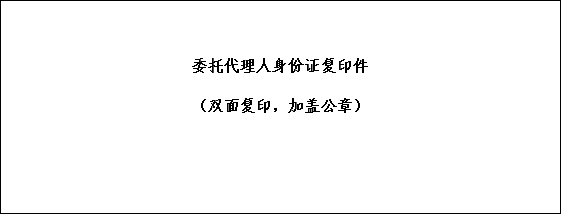 （2）投标人法定代表人（单位负责人）身份证明文件（若为联合体投标，联合体成员均应提供并加盖公章）；投标人法定代表人（单位负责人）身份证明文件（格式）投标人名称：                              投标单位性质：                            地     址：                               成立时间：                                经营期限：                                姓名：            性别：        年龄：       职务：        系    （投标人名称）        的法定代表人（单位负责人）。 特此证明。投标人公章：                    法定代表人（签字或盖章）：                日期：    年    月    日附：法定代表人（单位负责人）身份证复印件（双面复印，加盖公章）：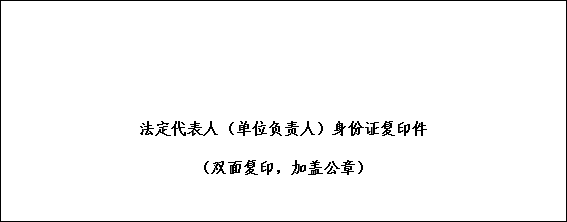 （3）联合体协议书（联合体投标必须提供，且联合体成员均应加盖公章）；联合体协议书（格式，联合体投标人适用）联合体牵头人名称：法定代表人（单位负责人）：法定住所：联合体成员名称：法定代表人（单位负责人）：法定住所：鉴于上述各成员单位经过友好协商，自愿组成（联合体名称）    联合体，共同参加              （招标人名称）（以下简称招标人）   的       （项目名称及标段）（以下简称本项目）项目投标并争取赢得本项目承包合同（以下简称合同）。现就联合体投标事宜订立如下协议：1.（某成员单位名称）      为（联合体名称）          的牵头人。2．在本项目投标阶段，联合体牵头人合法代表联合体各成员负责本项目投标文件编制活动，代表联合体提交和接收相关的资料、信息及指示，并处理与投标和中标有关的一切事务；联合体中标后，联合体牵头人负责合同订立和合同实施阶段的主办、组织和协调工作。3．联合体将严格按照招标文件的各项要求，递交投标文件，履行投标义务和中标后的合同，共同承担合同规定的一切义务和责任，联合体各成员单位按照内部职责的部分，承担各自所负的责任和风险，并向招标人承担连带责任。4．联合体各成员单位内部的职责分工如下：            （联合体牵头人），主要负责                         工作；           （联合体成员），主要负责                            工作。                                                                  5．投标工作和联合体在中标后实施过程中的有关费用按各自承担的工作量分摊。6．联合体中标后，本联合体协议是合同的附件，对联合体各成员单位有合同约束力。7．本协议书自签署之日起生效，联合体未中标或者中标时合同履行完毕后自动失效。8．本协议书一式陆份，联合体各成员和招标人各执贰份。联合体牵头人名称：                  （盖单位章）法定代表人（单位负责人）或其委托代理人：               （签字或签章）联合体成员名称：                    （盖单位章）法定代表人（单位负责人）或其委托代理人：                （签字或签章）年    月     日（4）投标声明书（必须提供，若为联合体，则由联合体牵头人提供）；投标声明书（格式）致：                       （招标人）：（投标人名称）           系中华人民共和国合法企业，经营地址                。我     （姓名）系           （投标人名称）的法定代表人，我方愿意参加贵方组织的    （项目名称）     项目      （标段）  的投标，为便于贵方公正、择优地确定中标人及其服务，我方就本次投标有关事项郑重声明如下：1、我方向贵方提交的所有投标文件、资料都是准确的和真实的。2、我方不是招标人的附属机构；在获知本项目采购信息后，与招标人聘请的为此项目提供咨询服务的公司及其附属机构没有任何联系。3、我方参加政府采购活动前三年内在经营活动中重大违法记录和不良信用记录情况：4、以上事项如有虚假或隐瞒，我方愿意承担一切后果。投标人：             （盖章）            法定代表人或委托代理人：      （签字或盖章）日 期：  年  月  日            重大违法记录，是指供应商因违法经营受到刑事处罚或者责令停产停业、吊销许可证或者执照、较大数额罚款等行政处罚。（5）投标保证金的相关证明（复印件，若为联合体，则由联合体牵头人提供）；（6）投标人有效的“企业营业执照”副本（非法人的其他组织证照）复印件或“事业单位法人证书”复印件，税务登记证副本复印件、由国家质量技术监督局颁发的有效的中华人民共和国组织机构代码证副本复印件；（已实行“三证合一”的，提供含统一社会信用代码的营业执照副本复印件）（必须提供，如为联合体投标，联合体成员均应提供并加盖公章）（7）具备有效的土地规划乙级和城乡规划乙级或以上资质证书复印件（如为联合体投标，由联合体成员联合提供并加盖公章）（8）投标人提供投标截止时间前6个月内，投标人连续三个月的依法缴纳社保费的缴费凭证复印件（格式自拟，必须提供）；无缴费记录的，应提供由投标人所在地社保部门出具的《依法缴纳或依法免缴社保费证明》（格式自拟，复印件）（必须提供，如为联合体投标，联合体成员均应提供并加盖公章）（9）投标截止之日前半年内投标人连续三个月的依法缴纳税费或依法免缴税费的证明（格式自拟，复印件）；无纳税记录的，应提供由投标人所在地主管国税或地税部门出具的《依法纳税或依法免税证明》（格式自拟，复印件）（必须提供，如为联合体投标，联合体成员均应提供并加盖公章）（10）信用记录书面截图（必须提供，，如为联合体投标，联合体成员均应提供并加盖公章）投标人在“信用中国”网站（www.creditchina.gov.cn）、中国政府采购网（www.ccgp.gov.cn）查询相关投标人主体信用记录，将查询结果截图加盖公章提交。“信用中国”网站须提供投标人在“失信被执行人、重大税收违法案件当事人名单、政府采购严重违法失信行为记录名单”3个页面下的截图，网页截图须显示投标人名称以及查询结果。页面显示的查询时间为本项目投标报名之日起至投标截止时间中任意一天。“中国政府采购网”须提供投标人在“政府采购严重违法失信行为信息记录”页面下的截图，网页截图须显示投标人名称以及查询结果。页面中的处罚日期不允许设置起始时间，只能设置截止时间，截止时间为本项目投标报名之日起至投标截止时间中任意一天。（11）投标人质量管理、环境管理、职业健康安全管理体系等方面的认证证书复印件（如有，请提供；如为联合体投标，按联合体牵头方认证情况计分）； （12）投标人2019年度财务报表或财务审计报告复印件(如有规定，则必须提供)。2.技术文件投标人针对项目制订的技术方案（格式自拟，必须提供，如为联合体投标，联合体成员均应加盖公章)。 投标人项目实施人员资质及分配（必须提供，如为联合体投标，请按联合体协议明确的分工内容来对应配置符合招标文件需求的人员，按牵头方人员计分）。项目实施人员（主要从业人员及其技术资格）一览表注：投标人可根据本表格式自行调整。法定代表人（单位负责人）或委托代理人签字：          投标人公章：                     日      期：                      注：附项目实施人员截标时间前半年内连续三个月在本单位的社会保险缴纳证明复印件、专业技术资格证书或职称证复印件以及投标人认为需要提供的其他证明材料。以上材料提供复印件并加盖单位公章，联合体成员联合提供的需加盖联合体双方公章。服务质量承诺书（格式自拟，可结合第六章评分标准拟定承诺书内容，如为联合体投标，联合体成员均应加盖公章）；（4）同类型（村庄规划）的项目业绩（如为联合体投标，按联合体牵头方同类型业绩计分）；同类型（村庄规划）项目业绩注：投标人（仅限于投标人自己实施的）业绩须提供合同或任务书或中标通知书复印件，并加盖公章。投标人可自行调整格式。投标人(公章) ：法定代表人或负责人或相应的委托代理人（签字或盖章）：            日期：     年     月    日（5）投标人需要提供的其他文件和说明（格式自拟）。3.投标报价文件：（1）投标函（必须提供）；投标函（非联合体格式）致：                    （招标人）：根据贵方为                  项目的招标文件（项目编号：                   ），签字代表          （全名）经正式授权并代表投标人        （投标人名称）提交投标文件(其中开标一览表 壹 份；投标文件正本 壹 份、副本 肆 份）。据此函，签字代表宣布同意如下：1.我方承诺已经具备《中华人民共和国政府采购法》中规定的参加政府采购活动的供应商应当具备的条件：（1）具有独立承担民事责任的能力；（2）具有良好的商业信誉和健全的财务会计制度；（3）具有履行合同所必需的设备和专业技术能力；（4）有依法缴纳税收和社会保障资金的良好记录；（5）参加此项采购活动前三年内，在经营活动中没有重大违法记录。2.我方已详细审查全部“招标文件”，包括修改文件（如有的话）以及全部参考资料和有关附件，已经了解贵方对于招标文件、采购过程、采购结果有依法进行询问、质疑、投诉的权利及相关渠道和要求。3.我方在投标之前已经与贵方进行了充分的沟通，完全理解并接受招标文件的各项规定和要求，对招标文件的合理性、合法性不再有异议。4.本投标有效期自开标日起60日（自然日）。5.如中标，本投标文件至本项目合同履行完毕止均保持有效，本投标人将按“招标文件”及政府采购法律、法规的规定履行合同责任和义务。6.投标人同意按照贵方要求提供与投标有关的一切数据或资料。7.与本投标有关的一切正式往来信函请寄：地址：                            邮编：__________   电话：______________传真：______________投标人代表姓名 ___________  职务：____________投标人名称(盖章)：___________________开户银行：                         银行帐号：           法定代表人或委托代理人（签字或盖章）：___________              日期：_____年___月___日投标函（联合体格式）致：                    （招标人）：根据贵方为                  项目的招标文件（项目编号：                   ），签字代表          （全名）经正式授权并代表投标人        （联合体名称）提交投标文件(其中开标一览表 壹 份；投标文件正本 壹 份、副本 肆 份）。据此函，签字代表宣布同意如下：1.我方承诺已经具备《中华人民共和国政府采购法》中规定的参加政府采购活动的供应商应当具备的条件：（1）具有独立承担民事责任的能力；（2）具有良好的商业信誉和健全的财务会计制度；（3）具有履行合同所必需的设备和专业技术能力；（4）有依法缴纳税收和社会保障资金的良好记录；（5）参加此项采购活动前三年内，在经营活动中没有重大违法记录。2.我方已详细审查全部“招标文件”，包括修改文件（如有的话）以及全部参考资料和有关附件，已经了解贵方对于招标文件、采购过程、采购结果有依法进行询问、质疑、投诉的权利及相关渠道和要求。3.我方在投标之前已经与贵方进行了充分的沟通，完全理解并接受招标文件的各项规定和要求，对招标文件的合理性、合法性不再有异议。4.本投标有效期自开标日起60日（自然日）。5.如中标，本投标文件至本项目合同履行完毕止均保持有效，本投标人将按“招标文件”及政府采购法律、法规的规定履行合同责任和义务。6.投标人同意按照贵方要求提供与投标有关的一切数据或资料。7.与本投标有关的一切正式往来信函请寄：地址：                            邮编：__________   电话：______________传真：______________投标人代表姓名 ___________  职务：____________投标人（联合体牵头人）(盖章)：___________________开户银行：                         银行帐号：                     法定代表人或委托代理人（签字或盖章）：___________              地址：                            邮编：__________  电话：                            传真：______________ 投标人（联合体成员）(盖章)：___________________    日期：_____年___月___日（2）投标报价明细表（必须提供，如为联合体投标，联合体双方均应加盖公章）；投标报价明细表（必须提供）项目名称：                投标标段：                     注：1、投标人根据文件要求及需求，结合实际情况自行填写报价明细表；2、报价一经涂改，应在涂改处加盖公章或者由法定代表人（单位负责人）或委托代理人签字，否则其投标作无效标处理。法定代表人（单位负责人）或委托代理人签名：          投标人公章：                         日     期：     年    月    日 （3）投标人针对报价需要说明的其他文件和说明（格式自拟）。其他相关文件（1）小型、微型企业声明函（格式）小型、微型企业声明函（格式）本公司郑重声明，根据《政府采购促进中小企业发展暂行办法》（财库〔2011〕181号）的规定，本公司为      （请填写：小型、微型） 企业。即，本公司同时满足以下条件：1．根据《工业和信息化部、国家统计局、国家发展和改革委员会、财政部关于印发中小企业划型标准规定的通知》（工信部联企业〔2011〕300号）规定的划分标准，本公司为   （请填写：小型、微型）企业。2．本公司参加   （招标人名称）     的    （项目名称） （标段） 采购活动由本企业提供服务。本公司对上述声明的真实性负责。如有虚假，将依法承担相应责任。企业名称（盖章）：                                    日  期：      年   月   日说明：1、投标的小型、微型企业提供本企业服务时填写本声明函。2、投标企业需提供符合《工业和信息化部、国家统计局、国家发展和改革委员会、财政部关于印发中小企业划型标准规定的通知》（工信部联企业[2011]300号）规定划分标准的证明材料（由企业向所在地工信主管部门或中小企业认定管理部门申请办理）。若投标企业按《关于政府采购支持监狱企业发展有关问题的通知》(财库[2014]68号)认定为监狱企业的，在政府采购活动中，监狱企业视同小型、微型企业。监狱企业参加政府采购活动时，应当提供由省级以上监狱管理局、戒毒管理局(含新疆生产建设兵团)出具的属于监狱企业的证明文件（与《小型、微型企业声明函》同时提供）。若投标企业按《关于促进残疾人就业政府采购政策的通知》(财库〔2017〕141号)认定为残疾人福利性单位的，在政府采购活动中，残疾人福利性单位视同小型、微型企业。残疾人福利性单位参加政府采购活动时，应当提供该通知规定的《残疾人福利性单位声明函》（格式附后，与《小型、微型企业声明函》同时提供）。监狱企业参加政府采购活动时，应当提供由省级以上监狱管理局、戒毒管理局(含新疆生产建设兵团)出具的属于监狱企业的证明文件；残疾人福利性单位声明函（格式）残疾人福利性单位声明函（格式）本单位郑重声明，根据《财政部 民政部 中国残疾人联合会关于促进残疾人就业政府采购政策的通知》（财库〔2017〕 141号）的规定，本单位为符合条件的残疾人福利性单位，且本单位参加     （招标人名称）     的    （项目名称）（标段）     采购活动由本单位提供服务。本单位对上述声明的真实性负责。如有虚假，将依法承担相应责任。单位名称（盖公章）：                                    日  期：      年   月   日说明：残疾人福利性单位参加投标时，此声明函与《小型、微型企业声明函》需同时提供。第六章  评标方法及评定标准评标方法及评定标准一、评标原则（一）评标分三个阶段进行：第一阶段为资格审查；第二阶段为符合性评审；第三阶段为详细评审，详细评审为综合评分法。（二）评标依据：评委将以招标文件、投标文件为评标依据。（三）第一阶段资格审查：本项目资格审查由招标人进行审查，审查结果报评标委员会复核。合格投标人不足3家时，不得进入下一步评审。第二阶段符合性评审：评标委员会依法对投标文件的符合性进行审查，投标文件未通过符合性审查的，不得进行详细评审。第三阶段详细评审：评标委员会按照评标方法依法对投标文件进行详细评审。投标报价、企业综合实力由评标委员会经济类评委进行审查；项目实施方案及人员配备由评标委员会技术类评委进行审查。（四）评标委员会构成： 5 人，其中招标人参加技术类评审代表  1 人，评审专家  4 人（其中经济类2人，技术类2人）；（五）评标方式：以不公开方式进行。二、评标方法（一）资格审查标准1.采用合格制审查方法，按第二章投标人须知及第五章投标文件相关内容进行审查。2.通过资格审查的投标人方可进入符合性评审。（二）符合性评审标准1.符合性评审按第二章投标人须知及第五章投标文件相关内容规定进行评审。2.通过符合性评审的投标人方可进入详细评审。（三）详细评审标准对进入详评的，采用百分制综合评分法。计分办法（按四舍五入取至百分位）：1.投标报价分……………………………………………………………………满分10分1）参与投标的小型、微型企业提供本企业服务的（必须符合以下情形，并以投标文件提供的有关证明材料为准），对投标人的投标价给予6%的扣除，扣除后的价格为评标价，即评标价=投标价×（1-6%）；联合体投标的按投标人须知第6.1.（6）评分；否则，评标价=投标价。参与投标的小型、微型企业提供本企业服务的，必须同时提供以下资料：a.小型、微型企业声明函；b.符合《工业和信息化部、国家统计局、国家发展和改革委员会、财政部关于印发中小企业划型标准规定的通知》（工信部联企业[2011]300号）规定的证明材料；或符合《关于政府采购支持监狱企业发展有关问题的通知》(财库[2014]68号)规定的证明材料；或符合《关于促进残疾人就业政府采购政策的通知》(财库〔2017〕141号)规定的《残疾人福利性单位声明函》。2）以进入评标的最低的评标价为10分。某投标人价格分 = 投标人最低评标价（金额）/某投标人评标价（金额） ×10分　注：在评标过程中，评标委员会发现投标人的投标报价明显低于其他投标人的投标报价或者明显低于上限控制价（与上限控制价相比较让利幅度≥10%）的，有理由怀疑其投标报价可能低于其成本价，应当要求该投标标人做出书面说明并提供相关证明材料。投标人不能合理说明或者不能提供相关证明材料的，视作该投标人以低于成本报价投标，评标委员会应当否决其投标。所提供的材料包括但不限于：①行政机构税务部门开具的拟派项目组人员的《依法缴纳个人所得税或依法免缴个人所得税的凭证(与本次投标所提供社保同月份)》；②2017年度至2019年度（新成立公司提供成立日至今）经第三方具备审计资质的机构出具的审计报告（包括其固定资产成本及折旧、管理成本、人工费成本（如人员工资、奖金、福利及差旅等费用）、技术成本、税收等所有成本及利润）复印件（原件现场备查）；③提供项目成本组成明细。包括人力成本必须根据响应供应商所在省（自治区、直辖市）政府部门或者人力资源社会保障部门公布的关于2017年或2019年响应供应商所在地最低工资标准相关文件要求编制，税务成本必须提供近一年不少于1个项目或投标人的年度税务缴纳凭证作为参考依据（原件现场核查）；项目成本组成明细需经第三方造价咨询单位出具的投标报价审核文件复印件（原件现场核查）。2、企业综合实力分………………………………………………………………满分20分1）投标人（或联合体牵头方）通过质量管理体系、环境管理体系、职业健康安全管理体系全部三个认证并且在有效期内得6分，满分6分。（投标人若为联合体，则按联合体牵头方认证情况计分；投标人须提供相关证书复印件加盖投标人公章，否则不计分。）2）投标人（或联合体牵头方）具备城乡规划编制甲级资质的得5分，满分5分。（投标人若为联合体，则按联合体牵头方资质情况计分；投标人须提供相关资质证书复印件加盖投标人公章，否则不计分。）3）同类型项目业绩：投标人（或联合体牵头方）自2017年1月1日至本项目投标截止之日止，承担过合同金额200万元及以上的村庄规划类项目，每有一个项目得5分，满分5分；承担过合同金额100万元及以上的村庄规划类项目，每有一个项目得2分，满分2分；承担过合同金额80万元及以上的村庄规划类项目，每有一个项目得1分，满分2分。此项满分9分。（投标人须提供合同、协议书或中标（成交）通知书的复印件并加投标人公章。材料必须清晰反映出其签订年限、项目名称，否则不计分。投标人若为联合体，则按联合体牵头方项目业绩计分，并加盖牵头方公章。）3、项目实施方案分………………………………………………………………满分60分1）项目理解：满分30分一档（10分）：对项目理解内容一般或实施方案内容一般，方式方法安排基本满足需求，整体思路不够清晰，分析研究不够详尽。（参照第三档所列主要内容）。二档（20分）：对项目理解良好或实施方案内容良好，方式方法安排比较详细，整体思路相对合理，分析研究不够详尽，初步方案仅完成部分内容（参照第三档所列主要内容）。三档（30分）：实施方案内容较完善，方式方法能够很好的结合当地的发展要求，规划技术路线合理、思路符合区自然资源厅关于村庄规划规范要求，初步方案对规划背景、现状分析、村域空间管控、发展定位与目标、三产融合发展规划、村庄建设规划、魅力乡村规划、村庄安全与防灾减灾规划、国土空间治理与生态修复、土地利用规划、保障措施及近期实施计划等内容有较为充实的阐述，并明确主要规划地类规模和约束性指标。完成村域综合现状图、村域综合规划图、居民点规划示意图等图纸内容。2）工作组织：满分15分一档（5分）：工作组织方案一般，有简单的工作方法、工作安排、进度控制、团队管理制度。二档（10分）：工作组织方案良好，工作方法、工作安排、进度控制、团队管理制度较为详尽，基本符合采购需求。三档（15分）：工作组织方案完善，有完整详细的工作方法、工作安排、进度控制，团队管理制度严谨，能很好的满足采购需求。3）服务承诺：满分15分一档（5分）投标人（若为联合体，则按联合体牵头方计分）的服务承诺方案一般,服务的及时性、时效性、支撑性、覆盖性等方案较为简单。二档（10分）投标人（若为联合体，则按联合体牵头方计分）的服务承诺方案良好,服务的及时性、时效性、支撑性、覆盖性等方案较为详尽，基本符合采购需求。三档（15分）投标人（若为联合体，则按联合体牵头方计分）的服务承诺方案完善,服务的及时性、时效性、支撑性、覆盖性等方案完整详细且有较好针对性，能很好满足采购需求。注：服务承诺需提供相关证明材料，以上各项内容不提供者不得分。4、拟投入本项目人员配置………………………………………………………满分10分1）项目负责人为高级城市（乡）规划师或规划专业高级工程师，且同时具备注册城乡规划师资格的，得3分；投标人或联合体牵头方其他主要技术人员（除项目负责人外），具有高级及以上职称且具有国家注册城乡规划师资格的每人1.5分，满分3分；具有中级及以上职称且具有国家注册城乡规划师资格的每人1分，满分4分。此项满分7分。投入本项目的人员必须是投标人本单位的在职人员，每人只按最高分计取一次，须提供投标人为投入人员缴纳的近期（截标时间前半年内）连续三个月社会保险缴纳证明复印件。同时提供职称证复印件、注册证书复印件（如有），不按照上述要求提供资料者不得分。以上材料提供复印件并加盖单位公章，投标人若为联合体，人员配置按联合体牵头方计分；（四）总得分 =1+2+3+4三、中标候选人推荐原则（一）招标人直接授权评标委员会确定中标人。（二）评标委员会认为投标人的报价明显低于其他通过符合性审查投标人的报价，有可能影响产品质量或者不能诚信履约的，应当要求其在评标现场合理的时间内提供书面说明，必要时提交相关证明材料；投标人不能证明其报价合理性的，评标委员会应当将其作为无效投标处理。序号内容、要求1项目名称：贺州市八步区11个行政村村庄规划编制技术服务项目编号：HZZC2020-G3-020095-GXTZ 2资金来源及落实情况：自治区补助资金、贺州市本级财政预算资金及八步区本级预算资金，已落实3投标报价及费用：1.本项目投标应以人民币报价；2.不论投标结果如何，投标人均应自行承担所有与投标有关的全部费用4答疑、澄清：投标人如认为招标文件表述不清晰、有误或有不合理要求的，应当在投标截止日期10天前，以书面形式要求招标人答疑、澄清，投标人不在澄清期限内提出的，招标人有权不予答复。招标人最终视招标情况决定投标截止日期是否顺延。询问、质疑：投标人如认为招标文件存在歧视性、排他性或者其他违法内容的，按投标人须知（一）总则第9条“询问、质疑和投诉”中的要求向招标人提出书面询问、质疑。答疑、澄清内容是招标文件的组成部份，澄清文件自在招标公告发布网站上发布之日起，视为投标人已收到该澄清，投标人未及时关注招标人在网上发布的澄清文件造成的损失由投标人自行负责。5投标文件有效期： 60 天6投标保证金：Ⅰ标段：人民币壹万伍仟元整（￥15000.00），Ⅱ标段：人民币壹万伍仟元整（￥15000.00）；投标人应将投标保证金以电汇、转帐等非现金形式交至以下账户，并于投标截止时间前到账，到账时间以银行确认的到账时间为准。(注：投标保证金必须从投标单位银行账户转出，并备注投标项目名称或项目编号及投标标段，选择联合体投标的投标保证金由牵头人递交，以现金方式缴纳或者没有足额缴纳的视为无效投标。办理投标保证金手续时，需在缴纳凭据上注明项目名称或项目编号，以免耽误投标和退还保证金。)开户名：贺州市公共资源交易中心　开户行：邮政储蓄银行贺州市分行营业部账号：9450090100088388887投标保证金退还（不计息）：招标代理机构将按有关规定退还投标人的投标保证金，除招标文件规定不予退还保证金的情形外，中标通知书发布后五个工作日内退还未中标投标人的投标保证金，自政府采购合同签订之日起五个工作日内（合同签订后交招标代理机构)退还中标人的投标保证金。8投标文件组成：开标一览表 壹 份；投标文件正本 壹 份，副本 肆 份。9投标截止时间及地点：2020年9月 2 日09时00分 ，贺州市鞍山西路83-1号（城投集团）4楼贺州市公共资源交易中心大厅（具体安排见当天交易中心电子显示屏）10开标时间及地点：同投标截止时间及地点开标时需要验明的材料（不能提供或提供不齐全的视为投标人不响应招标文件，招标人在开标时当场否决其投标，不得进入评标）：本人身份证原件，委托代理人出席还应携带授权委托书原件；投标保证金银行转账（电汇）底单原件及复印件加盖公章；企业基本账户开户许可证复印件或基本存款账户信息复印件加盖单位公章；联合体协议书原件（选择联合体投标时提供）。11评标方法及评定标准：综合评分法12是否授权评标委员会确定中标候选人：是13签订合同时间：自中标通知书发出之日起三十日历日内。14中标结果公告及中标通知书：招标人依法确认中标人后二个工作日内发布中标结果公告和中标通知书，中标结果公告在媒体上发布（详细见公告中公布的网站）。15履约保证金：本项目无需缴纳履约保证金16现场勘查：无。17演示时间及地点：无。18本招标文件解释权属广西同泽工程项目管理股份有限公司。19招标代理服务费收取：Ⅰ标段招标代理服务费为人民币16364.00元，Ⅱ标段招标代理服务费为人民币19636.00元，中标人在领取中标通知书前向广西同泽工程项目管理股份有限公司一次性付清代理服务费。序号分项目名称用地面积（公顷）设计费（万元）12合计说明序号资料及文件名称份数提交日期有关事宜12说明其他有关资料详见基础资料收集清单；资料调查表格和清单由发包人提供；项目编制过程中如有需要补充收集的资料，则在工作过程中不断补充增加。其他有关资料详见基础资料收集清单；资料调查表格和清单由发包人提供；项目编制过程中如有需要补充收集的资料，则在工作过程中不断补充增加。其他有关资料详见基础资料收集清单；资料调查表格和清单由发包人提供；项目编制过程中如有需要补充收集的资料，则在工作过程中不断补充增加。其他有关资料详见基础资料收集清单；资料调查表格和清单由发包人提供；项目编制过程中如有需要补充收集的资料，则在工作过程中不断补充增加。序号资料及文件名称份数提交日期有关事宜12说明各阶段成果实际提交日期以发包人与设计人协商日期为主，由于发包人原因使项目进度延缓或者停止，则设计人交付成果时间相应顺延。完成期限原则上以发包人提交完整的资料之日开始起算。发包人要求增加提交成果数量，超出部分打印费用由发包人承担。各阶段成果实际提交日期以发包人与设计人协商日期为主，由于发包人原因使项目进度延缓或者停止，则设计人交付成果时间相应顺延。完成期限原则上以发包人提交完整的资料之日开始起算。发包人要求增加提交成果数量，超出部分打印费用由发包人承担。各阶段成果实际提交日期以发包人与设计人协商日期为主，由于发包人原因使项目进度延缓或者停止，则设计人交付成果时间相应顺延。完成期限原则上以发包人提交完整的资料之日开始起算。发包人要求增加提交成果数量，超出部分打印费用由发包人承担。各阶段成果实际提交日期以发包人与设计人协商日期为主，由于发包人原因使项目进度延缓或者停止，则设计人交付成果时间相应顺延。完成期限原则上以发包人提交完整的资料之日开始起算。发包人要求增加提交成果数量，超出部分打印费用由发包人承担。付费次序占总设计费（%）付费额（元）付费时间115%（预付款）在本合同签订之起 7 个工作日内（合同结算时，预付款抵作设计费）220%设计人完成并提交中期成果10个工作日内320%规划通过专家评审后10个工作日内445%设计人根据专家评审意见修改完善并提交成果，待甲方收到相关资金后10个工作日内合计——说明甲方付款后五日内，乙方开具正式足额发票给甲方。甲方付款后五日内，乙方开具正式足额发票给甲方。甲方付款后五日内，乙方开具正式足额发票给甲方。发包人名称：（盖章）法定代表人或其委托代理人（签字）住　　所：邮政编码：电    话:传    真：单位名称： 开户名称： 开户银行：银行帐号： 　　 年　　月　　日设计人名称：（盖章）法定代表人或其委托代理人（签字）住　　所： 邮政编码：电　　话： 传　　真： 单位名称：开户名称： 开户银行： 银行帐号：　　 年　　月　　日序号项  目内  容备  注1投标保证金（元）2投标总报价（元）（大写）2投标总报价（元）（￥                   ）3成果提交时间签订合同后开始规划编制工作，在    完成设计成果并通过专家评审，提交成果。姓名职务学历专业技术资格职称工作单位备注序号采购单位名称项目名称中标年份备注1......序号名称数量单价金额......合计金额：（大写）人民币                               （ ￥                  ）合计金额：（大写）人民币                               （ ￥                  ）合计金额：（大写）人民币                               （ ￥                  ）合计金额：（大写）人民币                               （ ￥                  ）合计金额：（大写）人民币                               （ ￥                  ）成果提交时间：响应招标文件要求成果提交时间：响应招标文件要求成果提交时间：响应招标文件要求成果提交时间：响应招标文件要求成果提交时间：响应招标文件要求